2022 Awards for Excellence in Australian 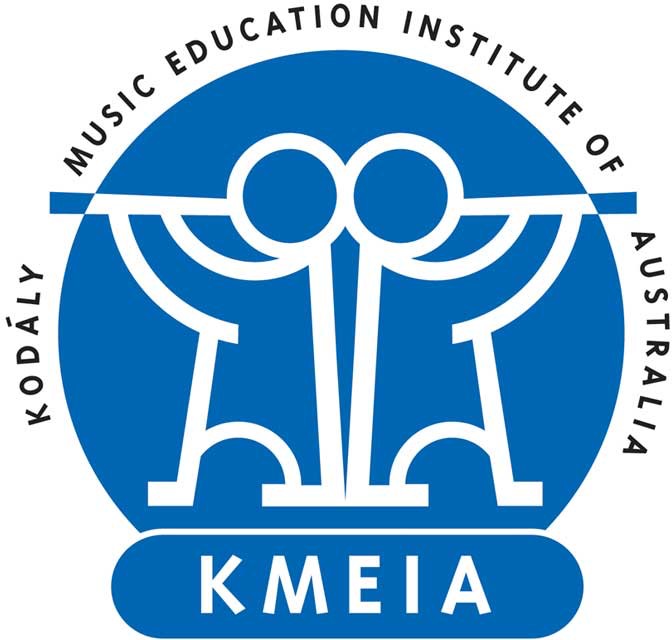 Kodály-inspired Music EducationThe Awards for Excellence in Australian Kodály-inspired Music Education seek to recognise members of our community who have demonstrated an outstanding contribution and impact benefitting Australian Kodály-inspired music education.Award PresentationThe awards are presented biennially at the Kodály Australia Conference. Kodály Australia reserves the right to not present an award if there are no suitable nominations. It is desirable that the recipient of an award is able to attend the presentation at the biennial Kodály Australia Conference.EligibilityThe award nominator and nominee must be Australian citizens or permanent residents 18 years or older and have been financial members of Kodály Australia for at least the past two years. The nominee must have not previously received the category award.Award CategoriesRecipients will be awarded for each of the following categories for work completed within the past two years:Innovation – for outstanding innovation in Australian Kodály-inspired music educationResearch – for outstanding research output (including traditional and creative works) investigating Australian Kodály-inspired music educationAustralian Aboriginal and Torres Strait Islander Peoples’ Perspectives – for an outstanding example of including Australian Aboriginal and Torres Strait Islander Peoples’ perspectives in Australian Kodaly-inspired music educationEarly Career Teacher (within 5 years of completing initial teacher education) – for an outstanding example of early-career teaching practice informed by Australian Kodály-inspired music educationMentoring – for an outstanding example of mentoring in Australian Kodály-inspired music educationSelection CriteriaEach application will be assessed according to the following criteria relevant to the nominated category:Demonstrated personal teaching and musical excellenceDemonstrated contribution of work to Australian Kodály-inspired music education and/or the Kodály Australia communityDemonstrated impact of work on Australian Kodály-inspired music education and/or the Kodály Australia communityPotential model for othersImportant Dates1 January even year			Nominations open31 March even year			Closing date for nominationsMay even year	Recipient of the award informed and public announcement through online communicationKodály Australia Conference even year	Presentation of the awardSubmissionDigital nominations will only be accepted.Please include a high-quality digital professional photograph and a 200-word biography with your application.Please email your completed documentation to the Scholarships and Awards Committee Convenor (awards@kodaly.org.au).Incomplete nominations will not be considered.2022 Awards for Excellence in Australian Kodály-inspired Music EducationNomination CategoryPersonal Details of Nominator (author of this form)Personal Details of the Nominee (potential award recipient)  Same as aboveEmploymentEducationReasons for NominationPlease provide extensive detail outlining your reasons for nomination in relation to the nominated category and selection criteria. (approx. 500 words)Declaration by Nominator (author of this form) By ticking this box, I agree to the following:I state that all information in this application is true and correct.I accept that Kodály Australia has the right to reject a nomination or retract the Award on the basis of false or misleading information forming any part of my nomination.I agree my Reasons for Nomination may be published by Kodály Australia.Nominator’s full name: Date: Declaration by Nominee (potential award recipient) By ticking this box, I agree to the following:I accept the nomination for this award.I have included:1 high-quality digital professional photograph200-word biography with a focus on Kodály-inspired music educationI state that all information in this application is true and correct.I accept that Kodály Australia has the right to reject a nomination or retract the Award on the basis of false or misleading information forming any part of this nomination.I agree my name, state of residence, biography and the Reasons for Nomination may be published by Kodály Australia.Nominator’s full name: Date: CategoryTitleSurnameGiven NameEmailResidential AddressHome PhoneWork PhoneMobileResidency Status I am an Australian citizen or permanent residentTitleSurnameGiven NameEmailResidential AddressHome PhoneWork PhoneMobileResidency Status I am an Australian citizen or permanent residentCurrent PositionCurrent EmployerQualification (from most recent)InstitutionYear Completed